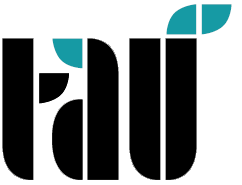 TÜRK-ALMAN ÜNİVERSİTESİSOSYAL BİLİMLER ENSTİTÜSÜDERS İNTİBAKI TALEP FORMUSOSYAL BİLİMLER ENSTİTÜSÜ MÜDÜRLÜĞÜNEDaha önce kayıtlı olduğum …………………………………………………………..……… kurumunda alıp başarılı olduğum aşağıda yazılı derslerden muafiyeti uygun bulunanların intibakının yapılması hususunda gereğinin yapılmasını saygılarımla arz ederim.                                                                                                                                             Tarih: Öğrenci (İmza)	Ek: Transkript BelgesiDers İçerik FormuDERS YILI / DÖNEMİÖĞRENCİ NO / T.C. KİMLİK NOÖĞRENCİ ADI SOYADIDANIŞMANIN ADI SOYADIPROGRAMIÖnceki Üniversitede Alınıp İntibakı Talep Edilen DerslerÖnceki Üniversitede Alınıp İntibakı Talep Edilen DerslerÖnceki Üniversitede Alınıp İntibakı Talep Edilen DerslerÖnceki Üniversitede Alınıp İntibakı Talep Edilen DerslerKarşılığında Muaf Tutulması Talep Edilen DerslerKarşılığında Muaf Tutulması Talep Edilen DerslerKarşılığında Muaf Tutulması Talep Edilen DerslerKoduDersin AdıAKTSNotuKoduDersin AdıAKTS